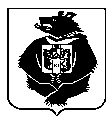 АДМИНИСТРАЦИЯСРЕДНЕУРГАЛЬСКОГО СЕЛЬСКОГО ПОСЕЛЕНИЯ Верхнебуреинского муниципального районаХабаровского краяПОСТАНОВЛЕНИЕ 05.03.2021 г.  № 11 с. Средний УргалО порядке формирования, ведения и обязательного опубликования перечня муниципального имущества, свободного от прав третьих лиц (за исключением права хозяйственного ведения, права оперативного управления, а также имущественных прав субъектов малого и среднего предпринимательства и физических лиц, применяющих специальный налоговый режим)На основании Федерального закона от 06.10.2003 № 131-ФЗ «Об общих принципах организации местного самоуправления в Российской Федерации», Федерального закона от 24.07.2007 № 209-ФЗ «О развитии малого и среднего предпринимательства в Российской Федерации» (в редакции Федеральных законов от 03.07.2018 № 185-ФЗ, от 08.06.2020 № 169-ФЗ), администрация Среднеургальского сельского поселения Верхнебуреинского муниципального района Хабаровского краяПОСТАНОВЛЯЕТ:Утвердить прилагаемый Порядок формирования, ведения и обязательного опубликования перечня муниципального имущества, свободного от прав третьих лиц (за исключением права хозяйственного ведения, права оперативного управления, а также имущественных прав субъектов малого и среднего предпринимательства и физических лиц, применяющих специальный налоговый режим).Признать утратившим силу постановление Среднеургальского сельского поселения Верхнебуреинского муниципального района Хабаровского края от 03.05.2017 № 14 «О порядке формирования, ведения и обязательного опубликования перечня муниципального имущества, свободного от прав третьих лиц (за исключением имущественных прав субъектов малого и среднего предпринимательства)».         3. Контроль за исполнением настоящего постановления оставляю за собой4. Настоящее постановление вступает в силу после его официального опубликования (обнародования).Глава сельского поселения 		П.С. ЗахарченкоУТВЕРЖДЕНпостановлением администрации Среднеургальского сельского поселения Верхнебуреинского муниципального района Хабаровского края от 05.03.2021 г.  № 11Порядок формирования, ведения и обязательного опубликования перечня муниципального имущества, свободного от прав третьих лиц (за исключением права хозяйственного ведения, права оперативного управления, а также имущественных прав субъектов малого и среднего предпринимательства и физических лиц, применяющих специальный налоговый режим) 1. Настоящий Порядок устанавливает правила формирования, ведения (в том числе ежегодного дополнения) и обязательного опубликования перечня муниципального имущества, свободного от прав третьих лиц (за исключением права хозяйственного ведения, права оперативного управления, а также имущественных прав субъектов малого и среднего предпринимательства и физических лиц, применяющих специальный налоговый режим), (далее со-ответственно - Порядок, муниципальное имущество, Перечень), в соответствии с Федеральным законом от 24 июля 2007 г. № 209-ФЗ «О развитии малого и среднего предпринимательства в Российской Федерации» в целях предоставления муниципального имущества во владение и (или) в пользование на долгосрочной основе субъектам малого и среднего предпринимательства,  физическим лицам, применяющих специальный налоговый режим и организациям, образующим инфраструктуру поддержки субъектов малого и среднего предпринимательства.2. Перечень формируется администрацией Среднеургальского сельского поселения Верхнебуреинского муниципального района Хабаровского края (далее - администрация).3. Перечень утверждается постановлением администрации. 4. В Перечень вносятся сведения о муниципальном имуществе, соответствующем следующим критериям:а) муниципальное имущество свободно от прав третьих лиц (за исключением права хозяйственного ведения, права оперативного управления, а также имущественных прав субъектов малого и среднего предпринимательства и физических лиц, применяющих специальный налоговый режим);      б) в отношении муниципального имущества федеральными законами не установлен запрет на его передачу во временное владение и (или) пользование, в том числе в аренду на торгах или без проведения торгов;      в) муниципальное имущество не является объектом религиозного назначения;      г) муниципальное имущество не является объектом незавершенного строительства, объектом жилищного фонда или объектом сети инженерно-технического обеспечения, к которому подключен объект жилищного фонда;      д) в отношении муниципального имущества не принято решение администрации района о предоставлении его иным лицам;      е) муниципальное имущество не подлежит приватизации в соответствии с прогнозным планом (программой) приватизации муниципального имущества;       ж) муниципальное имущество не признано аварийным и подлежащим сносу или реконструкции;      з) земельный участок не предназначен для ведения личного подсобного хозяйства, огородничества, садоводства, индивидуального жилищного строительства;      и) земельный участок, отвечающий следующим требованиям:      - установлены границы земельного участка в соответствии с требованиями Федерального закона «О государственной регистрации недвижимости»;      - на земельный участок зарегистрировано право муниципальной собственности;      - в отношении земельного участка в установленном законодательством Российской Федерации порядке определены предельные параметры разрешенного строительства, реконструкции, за исключением случаев, если в соответствии с разрешенным использованием земельного участка не предусматривается возможность строительства зданий, сооружений;      - в отношении земельного участка имеются сведения о технических условиях подключения (технологического присоединения) объектов к сетям инженерно-технического обеспечения, за исключением случаев, если в соответствии с разрешенным использованием земельного участка не предусматривается возможность строительства зданий, сооружений, и случаев на право заключения договора аренды земельного участка для комплексного освоения территории;      - в отношении земельного участка установлено разрешенное использование;      - земельный участок не расположен в границах зоны с особыми условиями использования территории, установленные ограничения использования земельных участков в которой не допускают использования земельного участка в соответствии с целями использования такого земельного участка;      - земельный участок отнесен к определенной категории земель;      - земельный участок не предоставлен на праве постоянного (бессрочного) пользования, безвозмездного пользования, пожизненного наследуемого владения или аренды;      - на земельном участке не расположены здание, сооружение, объект незавершенного строительства, принадлежащие гражданам или юридическим лицам, за исключением случаев, если на земельном участке расположены сооружения (в том числе сооружения, строительство которых не завершено), размещение которых допускается на основании сервитута, публичного сервитута, или объекты, размещенные в соответствии со статьей 39.36 Земельного кодекса Российской Федерации, а также случаев предоставления по договору аренды земельного участка, если в отношении расположенных на нем здания, сооружения, объекта незавершенного строительства принято решение о сносе самовольной постройки либо решение о сносе самовольной постройки или ее приведении в соответствие с установленными требованиями и в сроки, установленные указанными решениями, не выполнены обязанности, предусмотренные частью 11 статьи 55.32 Градостроительного кодекса Российской Федерации;      - на земельном участке не расположены здание, сооружение, объект незавершенного строительства, находящиеся в государственной или муниципальной собственности, и продажа или предоставление в аренду указанных здания, сооружения, объекта незавершенного строительства не является предметом аукциона либо указанные здание, сооружение, объект незавершенного строительства не продаются или не передаются в аренду одновременно с земельным участком, за исключением случаев, если на земельном участке расположены сооружения (в том числе сооружения, строительство которых не завершено), размещение которых допускается на основании сервитута, публичного сервитута, или объекты, размещенные в соответствии со статьей 39.36 Земельного кодекса Российской Федерации;      - земельный участок не изъят из оборота, за исключением случаев, в которых в соответствии с федеральным законом изъятые из оборота земельные участки могут быть предметом договора аренды;      - земельный участок не расположен в границах застроенной территории, в отношении которой заключен договор о ее развитии, или территории, в отношении которой заключен договор о ее комплексном освоении;      - земельный участок в соответствии с утвержденными документами территориального планирования и (или) документацией по планировке территории не предназначен для размещения объектов федерального значения, объектов регионального значения или объектов местного значения;      - земельный участок не предназначен для размещения здания или сооружения в соответствии с государственной программой Российской Федерации, государственной программой субъекта Российской Федерации или адресной инвестиционной программой;     - земельный участок не является земельным участком общего пользования и не расположен в границах земель общего пользования, территории общего пользования;     - земельный участок не изъят для государственных или муниципальных нужд, за исключением земельных участков, изъятых для государственных или муниципальных нужд в связи с признанием многоквартирного дома, который расположен на таком земельном участке, аварийным и подлежащим сносу или реконструкции.      к) в отношении муниципального имущества, закрепленного на праве хозяйственного ведения за муниципальным унитарным предприятием, на праве оперативного управления за муниципальным учреждением, представлено предложение такого предприятия или учреждения о включении соответствующего муниципального имущества в перечень, а также согласие администрации района, на включение муниципального имущества в перечень;      л) муниципальное движимое имущество не относится к имуществу, которое теряет свои натуральные свойства в процессе его использования (потребляемым вещам), к имуществу, срок службы которого составляет менее 5 лет или которое не подлежит предоставлению в аренду на срок 5 лет и более в соответствии с законодательством Российской Федерации.5. Внесение сведений о муниципальном имуществе в Перечень (в том числе ежегодное дополнение), а также исключение сведений о муниципальном имуществе из Перечня осуществляются постановлением администрации об утверждении перечня или о внесении в него изменений на основе предложений органов исполнительной власти, органов государственной власти субъектов Российской Федерации, органов местного самоуправления, муниципальных унитарных предприятий, муниципальных учреждений, владеющих муниципальным имуществом на праве хозяйственного ведения или оперативного управления, общероссийских некоммерческих организаций, выражающих интересы субъектов малого и среднего предпринимательства и физических лиц, применяющих специальный налоговый режим, акционерного общества «Федеральная корпорация по развитию малого и среднего предпринимательства», организаций, образующих инфраструктуру поддержки субъектов малого и среднего предпринимательства, а также субъектов малого и среднего предпринимательства и физических лиц, применяющих специальный налоговый режим. В случае внесения изменений в реестр муниципального имущества в отношении муниципального имущества, включенного в перечень, администрация в течение 10 дней обеспечивает внесение соответствующих изменений в отношении муниципального имущества в перечень.6. Рассмотрение предложения, указанного в пункте 5 настоящего Порядка, осуществляется администрацией в течение 30 календарных дней с даты его поступления. По результатам рассмотрения предложения администрация принимает одно из следующих решений:а) о включении сведений о муниципальном имуществе, в отношении которого поступило предложение, в Перечень с учетом критериев, установленных пунктом 4 настоящего Порядка;б) об исключении сведений о муниципальном имуществе, в отношении которого поступило предложение, из Перечня с учетом положений пунктов 8 и 9 настоящего Порядка;в) об отказе в учете предложения.7. В случае принятия решения об отказе в учете предложения, указанного в пункте 5 настоящего Порядка, администрация направляет лицу, представившему предложение, мотивированный ответ о невозможности включения сведений о муниципальном имуществе в Перечень или исключения сведений о муниципальном имуществе из Перечня.8. Изменения Перечня в части исключения сведений о муниципальном имуществе Перечень утверждается постановлением администрации в случае исключения сведений по следующим основаниям: а) выкуп муниципального имущества в соответствии с Федеральным законом от 22 июля 2008 г. № 159-ФЗ «Об особенностях отчуждения недвижимого имущества, находящегося в государственной собственности субъектов Российской Федерации или в муниципальной собственности и арендуемого субъектами малого и среднего предпринимательства, и о внесении изменений в отдельные законодательные акты Российской Федерации», субъектом малого и среднего предпринимательства и физическим лицом, применяющим специальный налоговый режим, арендующим данное имущество;б) прекращение права муниципальной собственности на имущество, в том числе в связи с прекращением его существования в результате гибели или уничтожения, отчуждением по решению суда, передачей в собственность другого публичного образования;в) закрепление муниципального имущества за муниципальным унитарным предприятием или муниципальным учреждением для обеспечения исполнения уставной деятельности;г) необходимости использования муниципального имущества для решения вопросов местного значения поселения в соответствии с Федеральным законом «Об общих принципах организации местного самоуправления в Российской Федерации»;д) признание муниципального имущества невостребованным, если в течение 2 лет со дня включения сведений о муниципальном имуществе в Перечень в отношении такого имущества от субъектов малого и среднего предпринимательства, физических лиц, применяющих специальный налоговый режим, а также организаций, образующих инфраструктуру поддержки субъектов малого и среднего предпринимательства не поступило ни одной заявки на участие в торгах на право заключения договора, предусматривающего переход прав владения и (или) пользования и ни одного заявления о предоставлении муниципального имущества, в отношении которого заключение указанного договора возможно без проведения торгов в случаях, предусмотренных Федеральным законом «О защите конкуренции».9. Сведения о муниципальном имуществе вносятся в Перечень в составе и по форме, которые установлены в соответствии с частью 4.4 статьи 18 Федерального закона «О развитии малого и среднего предпринимательства в Российской Федерации».10. Перечень дополняется муниципальным имуществом ежегодно не позднее 1 ноября текущего года.11. Сведения о муниципальном имуществе группируются в перечне по видам имущества (недвижимое имущество (в том числе единый недвижимый комплекс), земельные участки, движимое имущество). В отношении муниципального имущества, закрепленного за муниципальным унитарным предприятием и муниципальным учреждением, в перечне указывается наименование такого предприятия или учреждения и адрес для направления предложений о заключении договора аренды.12. Ведение Перечня осуществляется администрацией в электронной форме. Муниципальное имущество, включенное в Перечень, подлежит учету в Реестре муниципального имущества.13. Перечень и внесенные в него изменения подлежат обязательному опубликованию в течение 20 рабочих дней со дня утверждения.